11 червня в Шамраївській ЗШ були проведені цікаві ігри на природі"Eat - Don't eat",  "Їстівне – неїстівне", "What is missing",  "Pass the card",  "What words do you know?", "Blocks", "Story", "Opposites", "It smells like...", "Crouching game"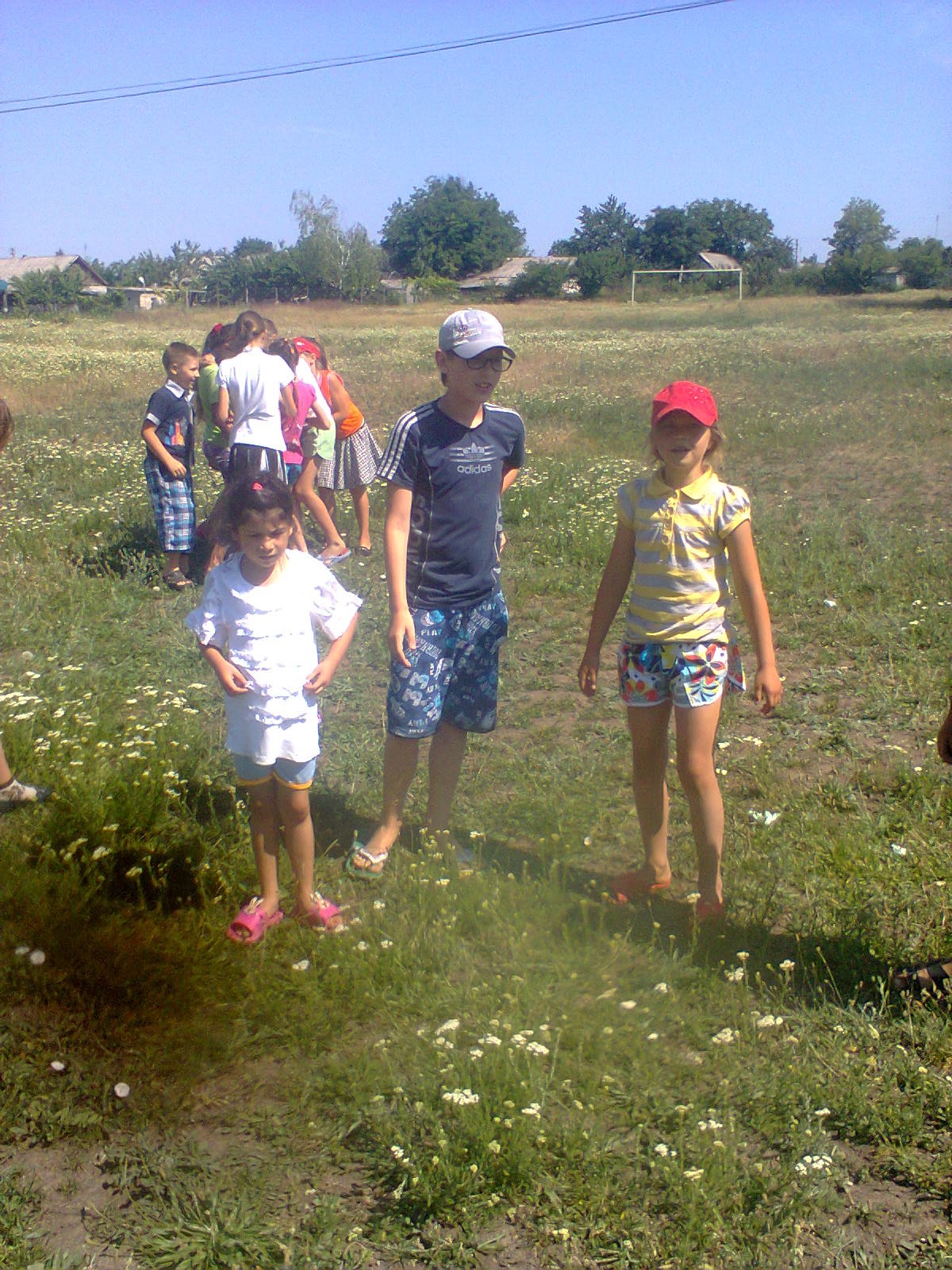 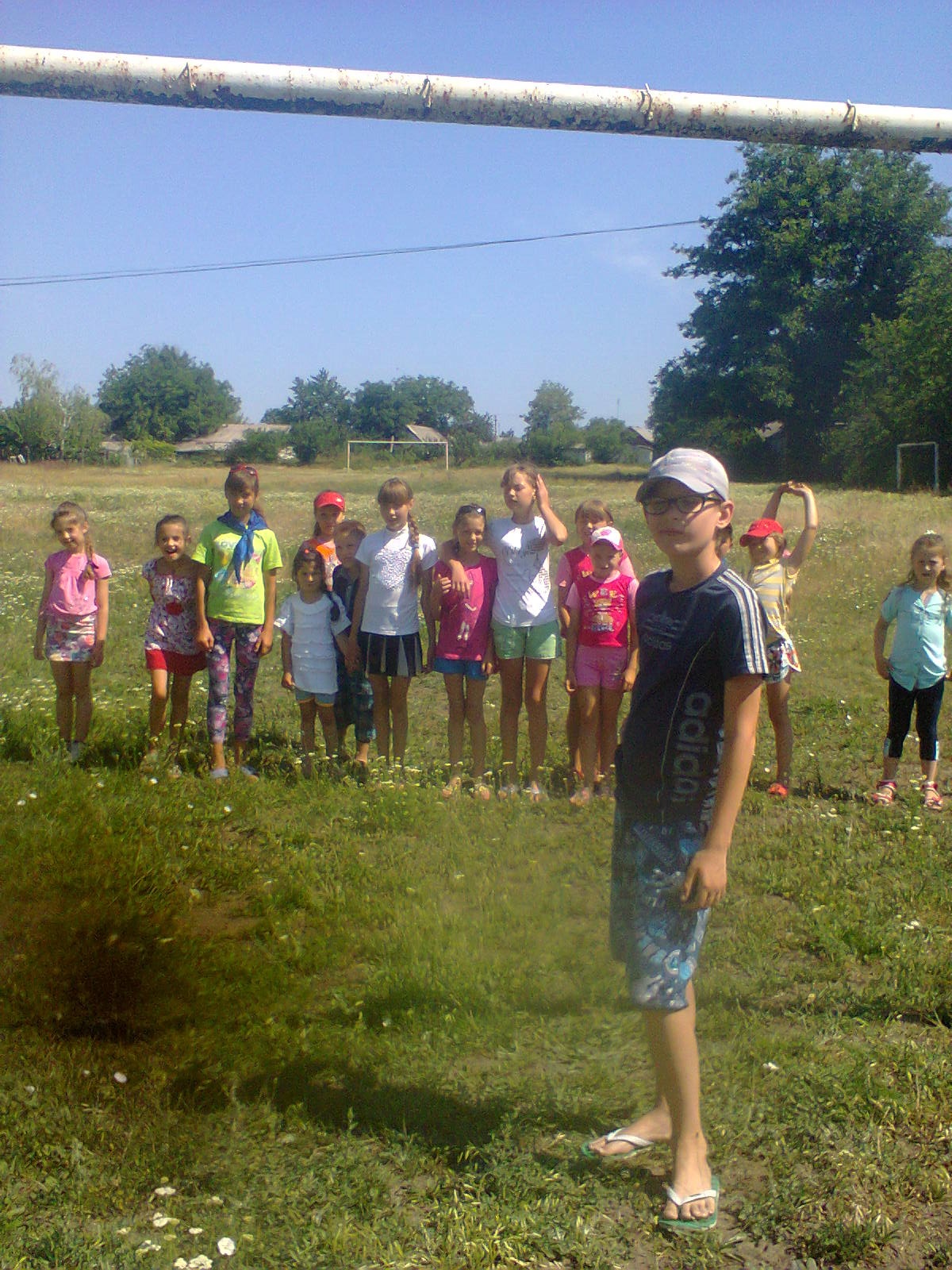 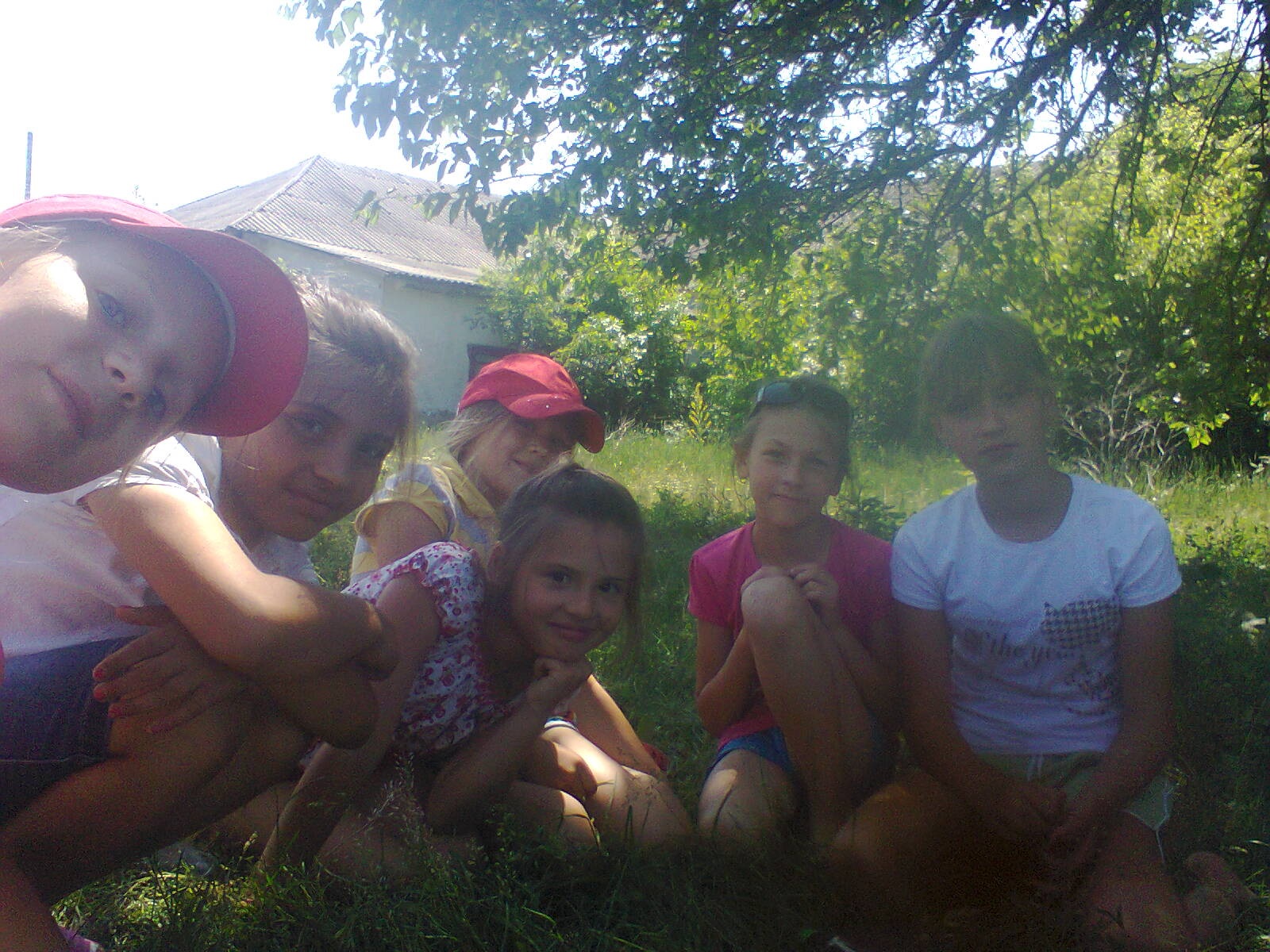 